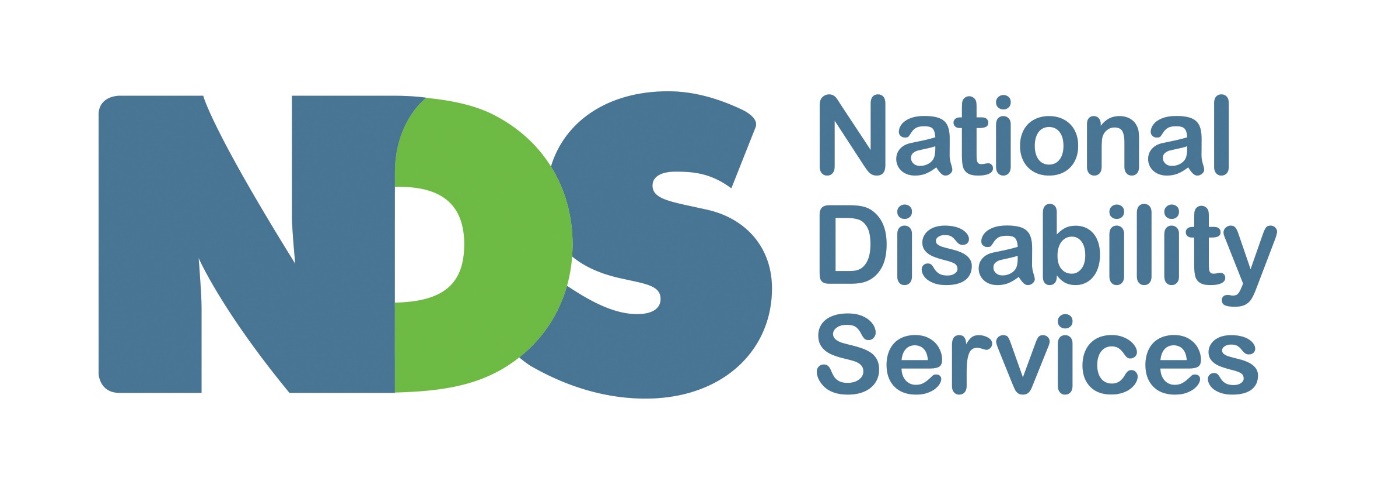 Disability Employment Confident

Improving employment outcomes for people with disabilityAgency Self-Assessment and Action PlanBuilding Public Sector Disability Employment ConfidenceThe following five steps assists agencies to build disability employment confidence by providing a comprehensive, organisation-wide approach: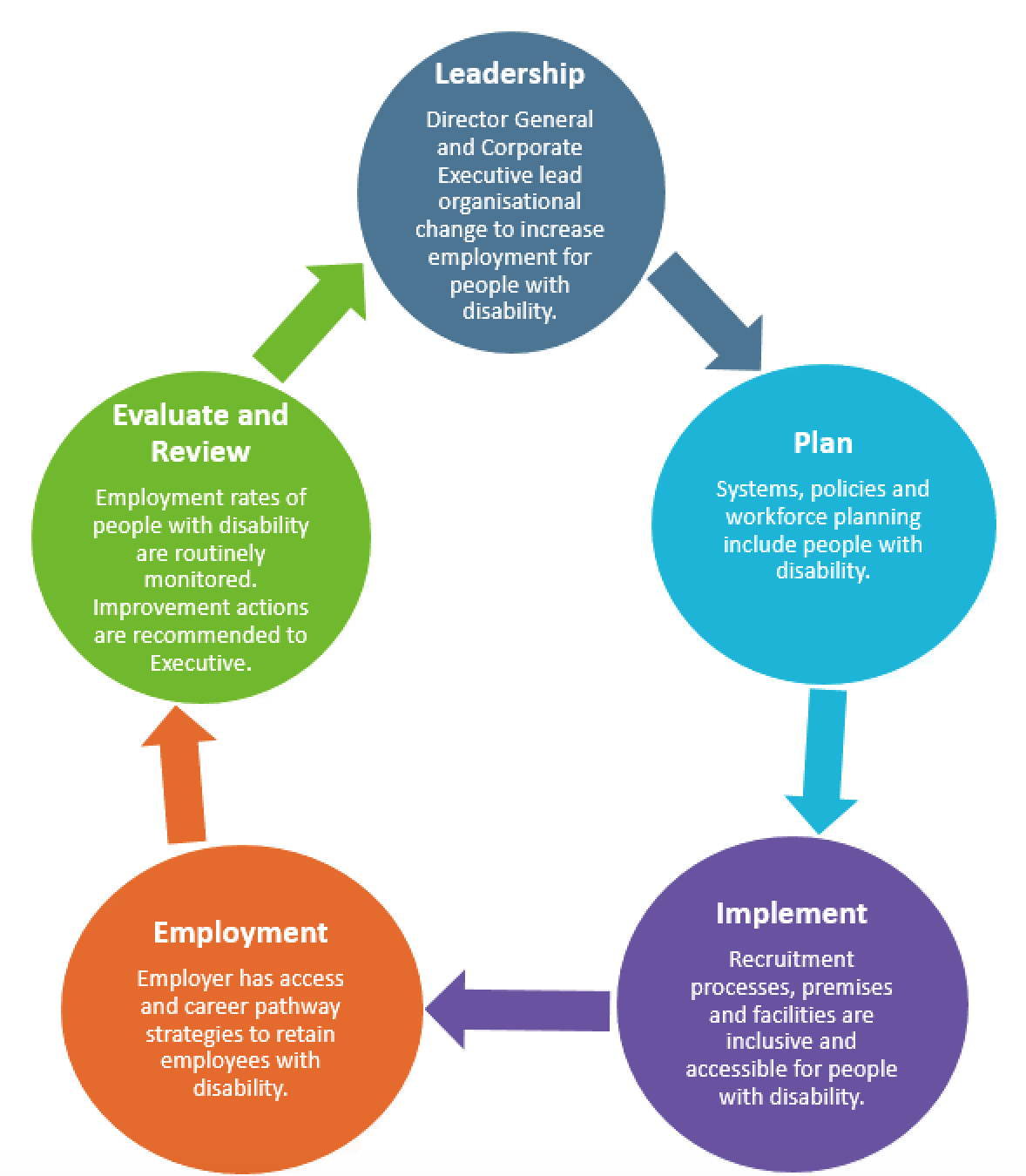 The diagram above shows the process of building public sector disability employment confidence.Leadership – Director General and Corporate Executive lead organisational change to increase employment for people with disability. Leadership leads to Plan.Plan – Systems, policies and workforce planning include people with disability. Plan leads to Implement.Implement – Recruitment processes, premises and facilities are inclusive and accessible for people with disability. Implement leads to Employment.Employment – Employer has access and career pathway strategies to retain employees with disability. Employment leads to Evaluate and Review.Evaluate and Review – Employment rates of people with disability are routinely monitored. Improvement actions are recommended to Executive. Evaluate and Review leads back to Leadership, and the cycle continues.Disability Employment Confidence – WA Public Sector Self-Assessment and Action PlanContextCurrently 53% of people with disability are in employment, compared to 83% of people without disability.  The Western Australian Public Sector is WA’s largest employer.  However in 2019 the WA public sector’s rate of employment of people with disability was 1.5%.  This has been decreasing over the past few years.In 2019 the WA State Government set a target of 5%, by 2025, to improve Western Australia public sector employment outcomes for people with disability (People With Disability: Action Plan to Improve WA Public Sector Employment Outcomes 2020-2025)Two significant factors are needed to increase the rate of employment of people with disability: Agency Executive leadership and support planning strategic changes through an agency-wide self-assessment.A disability confident employment agency has:a staffing equity index demonstrating employees with disability working across all levels in the agency inclusive and accessible recruitment practices in placea variety of entry pathways to employmentprocesses and provisions for workplace adjustments for both recruitment and retentiondisability awareness training inclusive and accessible practices and facilities to retain employees with disabilitylinkages with disability employment providers for information and support.Step 1: Leadership Objective: Director General and Corporate Executive lead organisational change to increase employment for people with disability.Step 2: PlanObjective: Systems, policies and workforce planning include people with disability.GovernanceWorkforce CompositionStep 3: ImplementObjective: Recruitment processes, premises and facilities are inclusive and accessible for people with disability.Premises and FacilitiesRecruitmentStep 4: EmploymentObjective: Employer has access and career pathway strategies to retain employees with disability.Step 5: Review and EvaluationObjective: Employment rates of people with disability are routinely monitored. Improvement actions are recommended to Executive.OutcomeStrategiesYes or NoResourcesResponsibilityTimeframeDisability employment is driven at the Executive level.Corporate Executive direct/complete Self-assessment and action plan.Corporate Executive prioritise areas for implementation. Director General quarterly monitoring of self-assessment and action plan by placing on Corporate Executive agenda.Director General to send out communication(s) to all staff.Self-Assessment and Action Plan Template: Sample Communication to StaffDisability employment is driven at the Executive level.Agency is aware of their current rate of employment of people with disability (a baseline to measure achievement).Employment rates published in annual report.Template: Sample Staff SurveyWA Public Sector annual reporting guidelinesDisability employment is driven at the Executive level.Executives / Managers mentor employees with disability for career development.Mentoring Program Disability employment is driven at the Executive level.Executive network established across WA public sector agencies.Australian Public Service Disability Champions Network Agency has a culture of inclusion.Staff undertake disability awareness training and mental health awareness. Disability awareness training is incorporated into Agency’s induction program.Online training module: Disability AwarenessFactsheet: Inclusive Language and Engagement Factsheet: Myths and Facts A range of organisations across WA offer Mental Health First Aid training – contact directly  Agency has a culture of inclusion.Disability awareness information, links and resources are available on the agency’s intranet.Accessible information guidelines Agency has a culture of inclusion.Participating in or holding awareness events (e.g. International Day of Disability – 3rd December).International Day of People with Disability resourcesPeople with disability are represented on Agency Boards, working groups, reference groups, etc.Link with the disability sector to seek representation on Boards, working groups, policy development etc.On Board with Me - Delivering Board Disability DiversityPeople with disability are represented on Agency Boards, working groups, reference groups, etc.Advertise and communicate vacancies for roles at all levels, including working groups, using a range of tools e.g. social media.Checklist: Advertising Positions, JDFs and Recruitment Material Employees with disability are equally represented in leadership and senior roles.Appointments of employees with disability to leadership roles and provide leadership development opportunities.Provide secondment and acting opportunities to grow capacity of employees with disability.Checklist: Managers, Supervisors and Retention of Employees with Disability Mentoring ProgramEmployees with disability are equally represented in leadership and senior roles.Career pathways developed for employees with disability.Factsheet: Careers PathwaysMentoring Program Senior HR Manager and HR staff understand legal requirements and promote an inclusive workplace. Senior HR Manager and HR staff trained in accessible and inclusive recruitment and processes Online training module: Disability AwarenessFactsheet: Inclusive Language and Engagement Factsheet: Myths and Facts Factsheet: Application of s66 of the WA Equal Opportunity Act Checklist: Advertising Positions, JDFs and Recruitment Material Checklist: Managers, Supervisors and Retention of Employees with Disability Information on disability types OutcomeStrategiesYes or NoResourcesResponsibilityTimeframeThe Agency’s Workforce and Diversity Plan is current and includes the requirements for employing people with disability.Update Agency’s Workforce and Diversity Plan to allow the Agency to allocate resources and to increase employment rates of people with disability. Factsheet: Application of s66 of the WA Equal Opportunity Act Public Sector Commissioner’s Circular, Equal employment opportunity management plans and workforce planning in the public sectorDisability & AccessibilityThe Agency has an Equal Employment Opportunity management plan to assist the Agency to address the issues of employees who belong to diversity groups that may not have experienced equitable access to public employment in the past. Agency completes and must lodge their Equal Employment Opportunity management plans with the Director of Equal Opportunity in Public Employment (DEOPE). Provisions included for employment of people with disability.Factsheet: Application of s66 of the WA Equal Opportunity Act Public Sector Commission – Workforce and Diversity PlanningDisability employment is linked with relevant organisational strategic plans and documents.Processes are identified to link relevant strategic and organisational documents and plans with disability employment.Senior Manager ensures DAIP is linked to Disability Employment Confident Action Plan.Disability Access and Inclusion Plan Resources Implementing your Disability Access and Inclusion PlanGovernance and HR policies and procedures are developed and reviewed to ensure disability employment confidence.NDS Disability Employment Confident checklists are incorporated into the development and review of governance and recruitment policies and processes.People with disability are consulted on policy development. (Links to DAIP outcome 6).Checklist: Governance Checklist: Accessible Interviewing Checklist: Advertising Positions, JDFs and Recruitment Material Communicate and consult with people with a disabilityThe Agency promotes the availability of disability policies and programs to all staff.Relevant policies are promoted regularly, centrally located on the intranet and are available in accessible formats.  Alternative formats upon request.Guidelines for accessible printed information checklistOutcomeStrategiesYes or NoResourcesResponsibilityTimeframeAgency promotes job 
re-design and customised employment options.Agency is connected to a disability employment provider.Factsheet: Working with Disability Employment Providers Factsheet: Customised Employment for the Public Sector People with disability are included when working out the staffing requirements of the Agency.Different pathways and options for employment of people with disability are used (e.g. targeting positions, customised employment, job analysis).Links to disability employment providers are utilised.Factsheet: Application of Section 66 of the WA Equal Opportunity Act Factsheet: Working with Disability Employment Providers There are different opportunities for people with disability including traineeships, internships and graduate programs. Traineeships, internships and graduate programs are funded through annual budget processes.Partnerships with tertiary organisations developed.Checklist: Managers, Supervisors and Retention of Employees with Disability Factsheet: Application of s66 of the WA Equal Opportunity Act OutcomeStrategiesYes or NoResourcesResponsibilityTimeframeBuildings, facilities and outdoor spaces are accessible. (Links to DAIP outcomes 1 and 2)Undertake an initial access audit.Annual accessibility assessment of buildings, facilities and outdoor spaces is incorporated into annual OH&S audits.Incorporate adjustments into forward budgets (if required).Accessible events checklistJobAccess - Workplace modifications made easy Employment Assistance Fund Buildings, facilities and outdoor spaces are accessible. (Links to DAIP outcomes 1 and 2)External venues used for work purposes (e.g. events) are accessible.Accessible events checklist OutcomeStrategiesYes or NoResourcesResponsibilityTimeframeThe Agency has an established relationship with a disability employment provider.Link with a disability employment provider.Factsheet: Working with Disability Employment Providers Job advertisements are inclusive and accessible. (Links to DAIP outcome 3).Utilise the NDS Disability Employment Confident checklists for advertising positions.Utilise the checklist for accessible information.Checklist: Advertising Positions, JDFs and Recruitment Material JobAccess - Design and advertise your job Guidelines for accessible printed information checklist Agency targets some vacancies/positions for people with disability. Application of Section 66 of the WA Equal Opportunity ActLink with a disability employment provider.Factsheet: Application of Section 66 of the WA Equal Opportunity Act Factsheet: Working with Disability Employment Providers ‘Guaranteed interviewing’ is considered for candidates with disability.Policy and processes are in place for ‘guaranteed interviews’.The policy is promoted to Managers.Factsheet: Application of Section 66 of the WA Equal Opportunity Act Example of ‘guaranteed interview’ program - Australian Government’s RecruitabilityWorkplace adjustments policy is in place.Workplace adjustments are offered at all stages of the recruitment process.Checklist: Accessible Interviewing Factsheet: Sharing Information Regarding Disability Contracted recruitment agencies work towards the Agency’s set target to increase rates of employees with disability.Contractors apply inclusive and accessible practices, and are provided with relevant resources as part of their contract conditions.Contractors report the number of enquiries, applications and interviews of people with disability as part of contract reporting.DAIP agents and contractor requirements OutcomeStrategiesYes or NoResourcesResponsibilityTimeframeDisability awareness is a part of staff induction training.The Agency’s induction program includes disability awareness training. Online training module: Disability Awareness Induction programs accommodate workplace adjustments.Induction material is accessible and available in alternative formats if requested.Support workers / external trainers are welcomed. Implement a peer system for induction and/or the beginning of employment. Accessible information checklistChecklist: Managers, Supervisors and Retention of Employees with Disability The Agency has a workplace adjustments policy and procedures.HR develop an Agency Workplace Adjustments Policy and Procedures.Managers access the Employment Assistance Fund, where eligibility is met, for reasonable adjustments. Disability Employment Services can assist with the application process.National Employment Standards: Flexible working arrangementsJobAccess - Reasonable Adjustment Policy template JobAccess - Making physical workplace adjustments JobAccess - Sourcing assistive technology Employment Assistance FundFactsheet: Working with Disability Employment Providers Agency work events are accessible (for example social functions, off-site events, group meetings). (Links with DAIP outcome 1)Managers have processes in place for inclusion and access of staff at events.Access requirements are included on event invites (e.g. access and dietary requirements).Accessible Events checklistStandard privacy and workforce policies and practices incorporate provisions to support people with disability and are accessible and inclusive.Privacy policies, procedures and guidelines include provisions regarding an individual sharing information (disclosing) about disability. Factsheet: Sharing Information Regarding Disability Staff surveys include questions relating to disability access and inclusion.HR incorporates disability access and inclusion related questions into general staff surveys.Template: Sample Staff SurveyThe Agency has a mentoring program for supporting and advancing employees with disability.HR puts into place a mentoring program.Mentoring Program Employees with disability have equal opportunities for career progression and skills development.Managers incorporate strategies into employees’ annual performance review to identify workplace adjustments, career opportunities etc.Factsheet: Career Pathways JobAccess - Managing an employee with a disabilityOutcomeStrategiesYes or NoResourcesResponsibilityTimeframeWhen due for review and update, Governance and HR policies include the requirements of people with disability.NDS Checklists are incorporated into review processes.Checklist: Governance When due for review and update, Governance and HR policies include the requirements of people with disability.Co-design is used to review policies.Establish an internal Diversity Advisory Group (including people with disability), as a consultation mechanism.Co-design Guide tool There is an increase of employees with disability at the Agency.Disability employment statistics are recorded and reported quarterly and in annual report.WA Public Sector annual reporting guidelinesThere is an increase of employees with disability at the Agency.Results for DAIP outcomes are reported in DAIP progress reports.Implementing your Disability Access and Inclusion PlanThere is an increase of employees with disability at the Agency.Quarterly monitoring of the actions and outcomes of the assessment is undertaken.Improvement actions are recommended to Corporate Executive.Self-Assessment and Action Plan 